SPOLOČENSKÉ   TLAČOVINYSpoločenské tlačoviny sú určené širšej verejnosti. Úprava je vzhľadom na rôzne účely jednotlivých tlačovín veľmi rozličná. Údaje, týkajúce sa formátov a druhu papiera, farieb, voľby písma, typografickej kompozície a pod. majú informatívny charakter. V žiadnom prípade nie sú platným normatívnym návodom.Pozvánka – je najrozšírenejšou spoločenskou tlačovinou, informuje  verejnosť o určitej politickej, alebo kultúrnej akcii. Má veľkú spoločenskú a propagačnú úlohu. Najčastejšie sa používa biely hladený, alebo kriedový kartón. Text určuje usporiadajúca organizácia, názov, dátum, miesto akcie. Pozvánka na výstavu – písmo má zvýrazniť charakter výstavy v odbore výtvarnom, vedeckom, alebo priemyselnom. Pozvánky sú často dopĺňané perovou kresbou, značkou, ornamentom alebo linkou. Pozvánka na schôdzu alebo prednášku – najčastejšie A6 formát, jednofarebná, všetky druhy antikvy a lineárnych písiem, z ozdobných prvkov sa používajú linky a znak organizácie.Program – sprevádza účastníkov rôznymi spoločenskými akciami. Najrozšírenejšími sú divadelné a koncertné programy, ale nezaobídu sa bez nich aj niektoré rozsiahlejšie kultúrne a športové akcie. Divadelný program – formát A5, má väčší rozsah až 16 strán, niektoré majú tiež úpravu leporela, viacfarebné, dobre  čitateľné písmo, ozdobné prvky- štočky, ornamenty, linky.Jedálny a nápojový lístok – podáva prehľad o výbere jedál a nápojov vo verejných pohostinstvách, baroch, reštauráciách. Text  - meno podniku, označenie jedálny a nápojový lístok, cenová skupina, ceny, formát A4, A5, úprava reklamná so znakom podniku.Diplom – je jeden z najkomplikovanejších akcidenčných tlačovín. Vyžaduje si slávnostné riešenie úpravy a všetku odbornú starostlivosť sadzača a tlačiara. Text sa sádže antikvovým písmom, riešia sa na výšku ale aj na šírku formátu. Rozlišujeme diplomy podnikové, výstavné, vysokoškolské, diplomy rôznych organizácií, bianko diplomy.Slávnostný list – sa odovzdáva pracovníkovi pri životnom jubileu, za pracovné výsledky v podnikoch, alebo vo verejných funkciách. Dvojlist papiera vložený do dosiek s ozdobnou šnúrkou previazanou v chrbte dosky.Vysvedčenie – je úradný doklad o prospechu a správaní žiaka  /študenta/  v škole, ktorú navštevoval. Formát papiera A4, s podtlačou štátneho znaku, text čierny. Riešenie stredové, formulárové, s uzatvorenými tabuľkami.Osvedčenie – osvedčením sa preukazuje získanie vyššej odbornej kvalifikácie. Táto tlačovina sa vystavuje ako úradný doklad absolventom rôznych kurzov, školení, formát papiera A4, v podtlači je znak inštitúcie alebo ornamenty, text čiernou farbou. 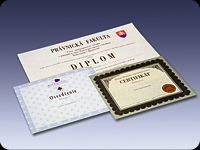 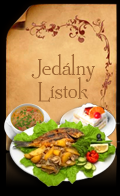 